ΘΕΜΑ: Προκήρυξη εκδήλωσης ενδιαφέροντος  ταξιδιωτικών γραφείων για συμμετοχή  ομάδας μαθητών στην διημερίδα με θέμα "ΕΚΠΑΙΔΕΥΣΗ ΚΑΙ ΛΑΟΓΡΑΦΙΑ" που θα πραγματοποιηθεί   στην Αριδαία Πέλλας στις 9 και 10 Απριλίου 2020 με διαμονή στην Θεσσαλονίκη. (Ημερομηνίες εκδρομής 8-10 Απριλίου)Καλούνται τα ενδιαφερόμενα ταξιδιωτικά πρακτορεία να καταθέσουν προσφορές στο σχολείο μας σε έντυπη μορφή (όχι e-mail ή fax) για την ακόλουθη  τριήμερη εκπαιδευτική επίσκεψη - μετακίνηση στην Αριδαία Πέλλας ομάδας μαθητών   του σχολείου μας:Ομάδα 1: αριθμός μαθητών : 25, αριθμός συνοδών: 3α) η προσφορά κατατίθεται κλειστή σε έντυπη μορφή (όχι με email ή fax) στο σχολείο,  β) με κάθε προσφορά κατατίθεται από το ταξιδιωτικό γραφείο απαραιτήτως και Υπεύθυνη Δήλωση ότι διαθέτει βεβαίωση συνδρομής των νόμιμων προϋποθέσεων λειτουργίας τουριστικού γραφείου, η οποία βρίσκεται σε ισχύ καιγ) Θα γίνει παρακράτηση  του 20% του συνολικού ποσού ως εγγύηση, το οποίο θα αποδοθεί  την επόμενη της επιστροφής από την εκδρομή,Ο  ΔΙΕΥΘΥΝΤΗΣ                                                                           		ΠΑΝΑΓΙΩΤΟΠΟΥΛΟΣ ΙΩΑΝΝΗΣΓΙΑ ΑΝΑΡΤΗΣΗ ΣΤΟ ΔΙΑΔΙΚΤΥΟ Αριθ. Πρωτ.:  525Μαρούσι, 28/02/2020 

ΠΡΟΣ:  Ενδιαφερόμενα ταξιδιωτικά πρακτορεία1ΣΧΟΛΕΙΟ                3ο ΕΠΑΛ ΑΜΑΡΟΥΣΙΟΥ2ΠΡΟΟΡΙΣΜΟΣ/ΟΙ-ΗΜΕΡΟΜΗΝΙΑ ΑΝΑΧΩΡΗΣΗΣ ΚΑΙ ΕΠΙΣΤΡΟΦΗΣΠΡΟΟΡΙΣΜΟΣ: ΘΕΣΣΑΛΟΝΙΚΗΗΜΕΡΟΜΗΝΙΕΣ: 8-10/4/2020            3ΠΡΟΒΛΕΠΟΜΕΝΟΣ ΑΡΙΘΜΟΣ ΣΥΜΜΕΤΕΧΟΝΤΩΝ(ΜΑΘΗΤΕΣ-ΚΑΘΗΓΗΤΕΣ)25 Μαθητές, 4 Καθηγητές4ΜΕΤΑΦΟΡΙΚΟ ΜΕΣΟ/Α-ΠΡΟΣΘΕΤΕΣ ΠΡΟΔΙΑΓΡΑΦΕΣΠολυτελές πούλμαν με έλεγχο ΚΤΕΟ για όλες τις μετακινήσεις και βραδινές εξόδους.5ΚΑΤΗΓΟΡΙΑ ΚΑΤΑΛΥΜΑΤΟΣ-ΠΡΟΣΘΕΤΕΣ ΠΡΟΔΙΑΓΡΑΦΕΣ(ΜΟΝΟΚΛΙΝΑ/ΔΙΚΛΙΝΑ/ΤΡΙΚΛΙΝΑ-ΠΡΩΙΝΟ Ή ΗΜΙΔΙΑΤΡΟΦΗ) Ξενοδοχείο 4* αστέρων σε ακτίνα έως 5 Km από το κέντρο της πόλης σε ενιαίο κτίριο  , 2 διανυκτερεύσεις σε δίκλινα και τρίκλινα δωμάτια για μαθητές, μονόκλινα για καθηγητές, με πρωινό σε μπουφέ και δείπνο σε μπουφέ, εντός του ξενοδοχείου.                                                            6ΛΟΙΠΕΣ ΥΠΗΡΕΣΙΕΣ (ΠΡΟΓΡΑΜΜΑ, ΠΑΡΑΚΟΛΟΥΘΗΣΗ ΕΚΔΗΛΩΣΕΩΝ, ΕΠΙΣΚΕΨΗ ΧΩΡΩΝ, ΓΕΥΜΑΤΑ κ.τ.λ.)- 2 δωρεάν συμμετοχές για μαθητές που είναι οικονομικά αδύναμοι.Επισκέψεις στα ακόλουθα:ΒΕΡΓΙΝΑ,ΘΕΣΣΑΛΟΝΙΚΗ,ΕΔΕΣΣΑ -ΚΑΤΑΡΑΚΤΕΣ, ΛΟΥΤΡΑ ΠΟΖΑΡ, ΑΡΙΔΑΙΑ Συνοδός του γραφείου σε όλη την διάρκεια της εκδρομής.7ΥΠΟΧΡΕΩΤΙΚΗ ΑΣΦΑΛΙΣΗ ΕΥΘΥΝΗΣ ΔΙΟΡΓΑΝΩΤΗ(ΜΟΝΟ ΕΑΝ ΠΡΟΚΕΙΤΑΙ ΓΙΑ ΠΟΛΥΗΜΕΡΗ ΕΚΔΡΟΜΗ)ΝΑΙ8ΠΡΟΣΘΕΤΗ ΠΡΟΑΙΡΕΤΙΚΗ ΑΣΦΑΛΙΣΗ ΚΑΛΥΨΗΣΕΞΟΔΩΝ ΣΕ ΠΕΡΙΠΤΩΣΗ ΑΤΥΧΗΜΑΤΟΣ  Ή ΑΣΘΕΝΕΙΑΣ ΝΑΙ9ΤΕΛΙΚΗ ΣΥΝΟΛΙΚΗ ΤΙΜΗ ΟΡΓΑΝΩΜΕΝΟΥ ΤΑΞΙΔΙΟΥ(ΣΥΜΠΕΡΙΛΑΜΒΑΝΟΜΕΝΟΥ  Φ.Π.Α.)ΝΑΙ10ΕΠΙΒΑΡΥΝΣΗ ΑΝΑ ΜΑΘΗΤΗ (ΣΥΜΠΕΡΙΛΑΜΒΑΝΟΜΕΝΟΥ Φ.Π.Α.)ΝΑΙ11ΚΑΤΑΛΗΚΤΙΚΗ ΗΜΕΡΟΜΗΝΙΑ ΚΑΙ ΩΡΑ ΥΠΟΒΟΛΗΣ ΠΡΟΣΦΟΡΑΣΔευτέρα 10/3/2020 και ώρα 12.0012ΗΜΕΡΟΜΗΝΙΑ ΚΑΙ ΩΡΑ ΑΝΟΙΓΜΑΤΟΣ ΠΡΟΣΦΟΡΩΝΔευτέρα 10/3/2020 και ώρα 13.00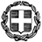 